Secrets of Christmas™ Edition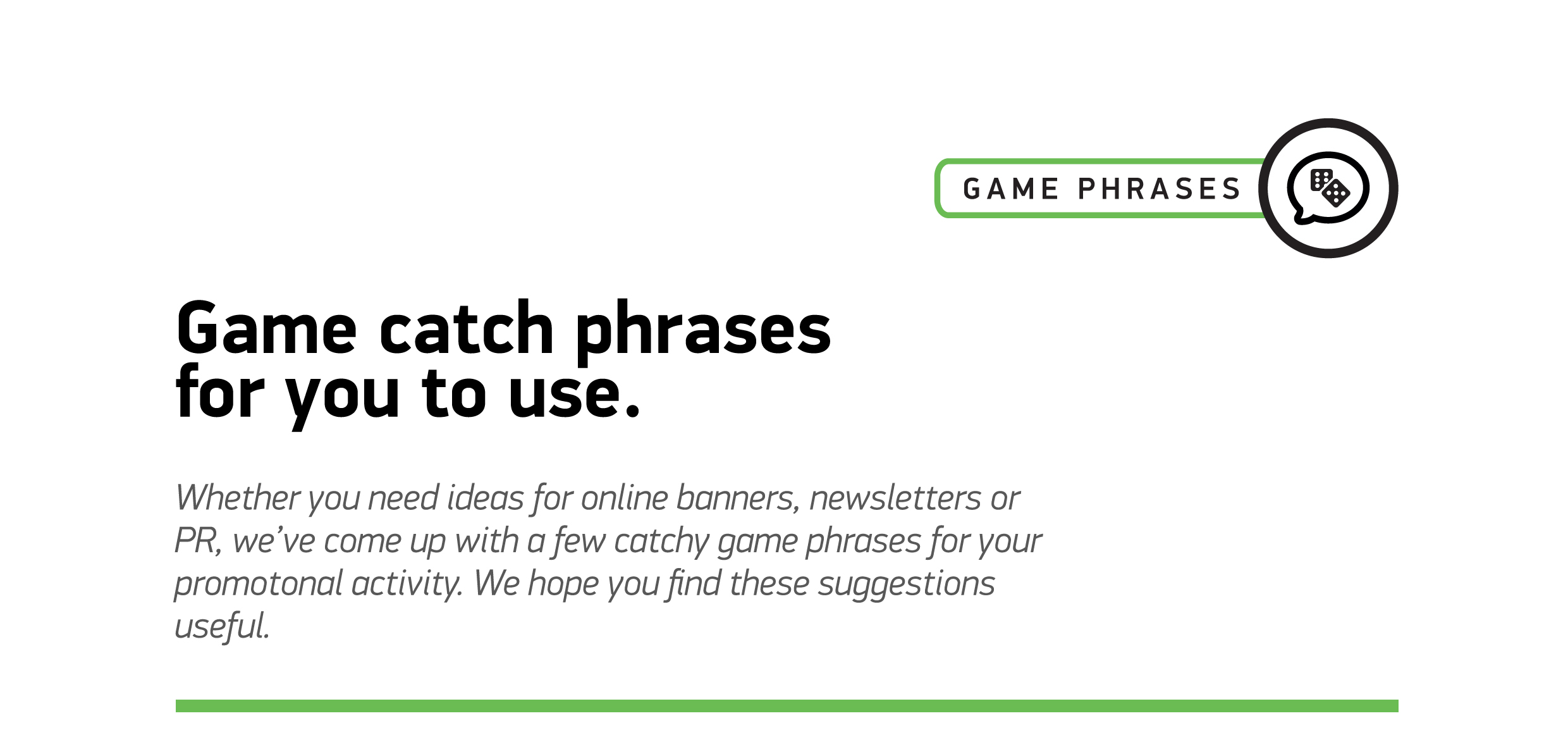 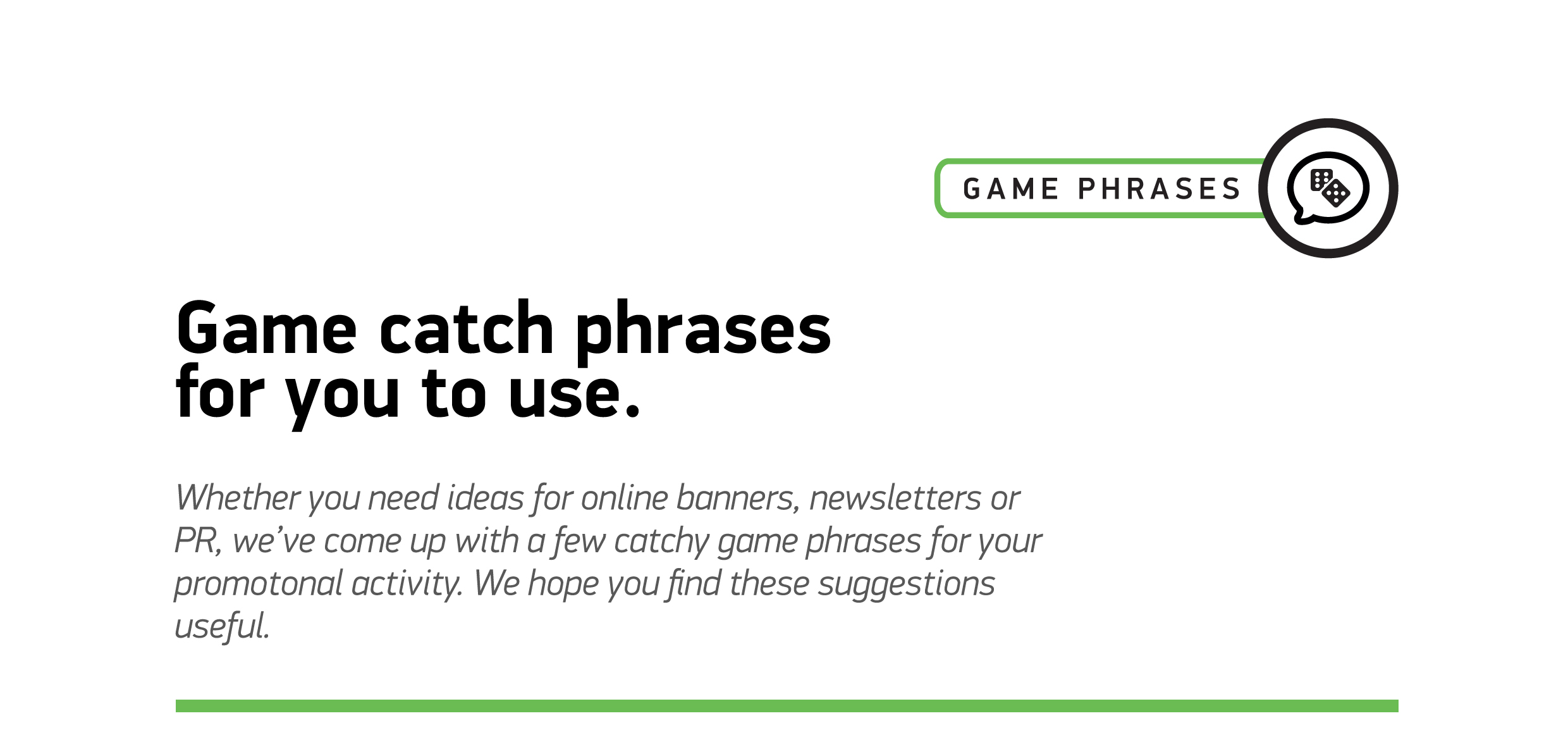 1Bag yourself a flurry of Free Spins this Christmas!2Reel in some seasonal spins for big wins3Pick and click your way to a Merry Christmas4Santa’s bag is filled with Free Spins, Bonus Features and more5Unwrap free spins and bonus wins. Play now!6Enjoy a festive fortune with Secrets of Christmas7Fill your Christmas with Free Spins, Multipliers and Wilds, Santa style!